Fügeverfahren – Kraft-, stoff- und formschlüssig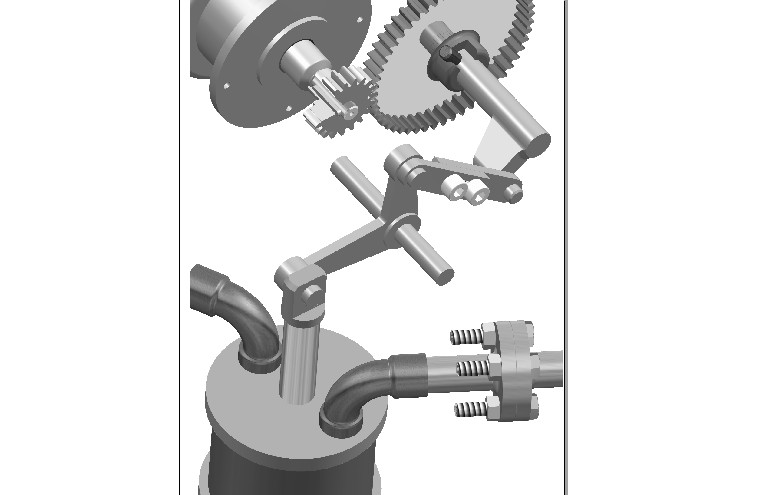 